ПОЯСНИТЕЛЬНАЯ ЗАПИСКАРабочая программа предназначена для обучающихся  9  класса по курсу «Основы духовно-нравственной культуры народов России» в 2022-2023 учебном году.Рабочая программа учебного предмета «ОДНКНР» для 9 класса составлена в соответствии с нормативными документами: Закон Российской Федерации от 29.12.2012 № 273-ФЗ «Об образовании в Российской Федерации»Федеральный государственный образовательный стандарт основного общего  образования, утвержденный  приказом Министерства образования и науки Российской Федерации от 17.12.2010 № 1897 (с изменениями) Порядок организации и осуществления образовательной деятельности по основным общеобразовательным программам – образовательным программам начального общего, основного общего и среднего общего образования», утвержденный приказом Министерства образования и науки Российской Федерации от 30.08.2013 № 1015 (с изменениями).Приказ  Министерства просвещения Российской Федерации от 28.12.2018 № 345 «Об утверждении федерального перечня учебников, рекомендуемых  к использованию при реализации имеющих государственную аккредитацию  образовательных программ начального общего, основного общего, среднего общего образования» (с изменениями).Приказ  Министерства образования и науки Российской Федерации от 09.06.2016 № 699 «Об утверждении перечня организаций, осуществляющих выпуск учебных пособий, которые допускаются к использованию при реализации имеющих государственную аккредитацию образовательных программ начального общего, основного общего, среднего общего  образования».Основная образовательная программа основного общего образования (новая редакция МБОУ «Екатерининская СОШ»(в соответствии с требованиями ФГОС) ОБЪЕМ ПРОГРАММЫ. Программа предназначена для учащихся 9 классов Сроки реализации программы – 0,5 года. Программа рассчитана на 17 часов (по 1 часу в 9 классе в первом полугодиия). Форма аттестации: промежуточная аттестация  в форме теста.ЦЕЛИ И ЗАДАЧИ, РЕШАЕМЫЕ ПРИ РЕАЛИЗАЦИИ РАБОЧЕЙ ПРОГРАММЫ:- сформировать у учащихся целостное представление о традиционных  общечеловеческих ценностях и их взаимосвязь с духовной сферой деятельности человека;- осветить наиболее важные духовно – нравственные ценности в свете развития личности и общества; - охарактеризовать наиболее важные цели и смысловые концепции в духовной сфере, как необходимый  компонент  в самостоятельной ориентации по приобретению жизненно необходимых ориентиров;- показать необходимость общечеловеческих идеалов  в личностном духовно – нравственном пространстве;- Уделить особое внимание воспитательным компонентам и самовоспитательным факторам личностной ориентации.ЗАДАЧИ ПРОГРАММЫ:1.	Ознакомление с базовыми понятиями духовности и нравственности (понятия о добре и зле, правде и лжи), с основными понятиями нравственного самосознания (совесть, добросовестность, справедливость, верность, долг, честь, благожелательность), с нравственными заповедями, принципами, идеалами; раскрытие связей религии и нравственности. 2.	Формирование представлений о духовно-нравственной ценности личности, семьи, общества; привитие почтительного отношения к государственным символам России; формирование уважительного отношения к представителям другой культуры, национальности, религии. 3.	Усвоение нравственных норм и правил поведения через изучение, сохранение и развитие национальных культурно-исторических традиций, через изучение памятников отечественной истории и русской словесности, через изучение православной культуры России, имеющей особое значение в истории России, в становлении ее духовности и культуры. 4.	Формирование нравственного поведения школьника через привитие навыков благотворительности, милосердия и сострадания, через примеры жертвенного служения людям героев отечественных войн и примеры помощи страждущим сестер милосердия; через повышение статуса социальной работы. 5.	Раскрытие понятия «нравственное достоинство человека», раскрытие связи прав человека и нравственного достоинства человека; раскрытие взаимосвязи нравственного, гражданского и патриотического воспитания. 6.	Выработка нравственных основ жизнеутверждающего мировоззрения и раскрытие опасности нравственного нигилизма, бездуховности, вседозволенности; понятие свободы как независимости от безнравственных поступков (в религиозном понимании – независимости от греха).7.	Содействие родителям, стремящимся воспитывать своих детей в соответствии с собственными религиозно-нравственными верованиями и убеждениями. ЦЕННОСТНЫЕ ОРИЕНТИРЫ Рабочая программа  ориентирована на морально – нравственные нормы и духовные ценности Европейской цивилизации.  Умения понимать и уважать общечеловеческие ценности,  актуальность человеческого опыта для современного  социума и его проблем, личностного становления при определении значимости смысла и целей в собственной жизни.   Выявлять причинноследственные связи между духовно-нравственной  сферой  и деятельностью личности, общества,  в социальном пространстве больших и малых, формальных и неформальных группах. Определять  главные факторы развития общества и их неотъемлемую  связь с уровнем духовности и нравственности.ОПИСАНИЕ МЕСТА В УЧЕБНОМ ПЛАНЕПредметная область «Основы духовно-нравственной культуры народов России» (далее - ОДНКНР) является логическим продолжением учебного предмета основы религиозных культур и светской этики (далее – ОРКСЭ) начальной школы и проводятся в 5-х, 6-х, 7-х классах в объеме 1 часа в неделю (Письмо Минобрнауки от 25.05.2015 № 08-761), в 9-х классах – 0,5 часа в неделю.УЧЕБНО-МЕТОДИЧЕСКИЙ КОМПЛЕКТ1. Астахов,  С.  В.  Духовность  в  современной  школе    /  С.  В.  Астахов  / Начальная школа: плюс до и после. - 2011, № 1.   С. 91-95. 2. Гликман, И. 3. Практический аспект нравственного воспитания [Текст] / И. 3. Гликман // Народное образование,   2010, № 5.   С. 259-263. 3. Губанова, Е.  В. Духовно-нравственное  развитие  и воспитание  личности гражданина России [Текст] / Е. В. Губанова. Ю. Б. Пушнова // Воспитание школьников.   2011. -№ 5.   С. 8-13. 4. Данилюк,  А.  Я.  Концепция  духовно-нравственного  развития  и  воспитания  личности гражданина России [Текст] : учебное издание / А. Я. Данилюк, А. М. Кондаков, В. А. Тишков. - М. : Просвещение, 2009. - 24 с. («Стандарты второго поколения») // Народное образование. - 2010. - № 1. - С. 39-49  5. Доценко,  Э.  Е.  Об  особенностях  нравственной  воспитанности  учащихся  в инновационных  образовательных  учреждениях  [Текст]  /  Э.  Е.  Доценко,  Л.  А. Мокрецова // Наука и практика воспитания и дополнительного образования. - 2009. - № 1.-С. 36-43. 6. Зелинский, К. Духовно-нравственное воспитание в школе: возможности и ограничения [Текст] / К. Зелинский // Воспитательная работа в школе. - 2008. - № 5. - С. 19-27. 7. Колупанова, Ю. В. Взаимодействие образовательного учреждения и музея в духовно-нравственном и патриотическом воспитании подрастающего поколения [Текст] / Ю. В. Колупанова // Начальная школа: плюс до и после.-2012.-№ 1.-С. 17-20. 8. Концепция  духовно-нравственного  развития  и  воспитания  личности  гражданина России  [Текст]  / А. Я.  Данилюк,  А. М. Кондаков, В.  А. Тишков. - М.: Просвещение, 2009. 9. Кузьмин,  И.  О  развитии  системы  духовно-нравственных  ценностей  в  контексте программы  «Социокультурные  истоки»  [Текст]  /  И.  Кузьмин,  А.  Камкин  // Воспитательная работа в школе. - 2008.   № 4 - С. 19-26. 10. Логинова,  Н.  В.  Реализация  программы  духовно-нравственного  воспитания  как основа формирования культуры и ценностных ориентации школьников [Текст] / Н. В. Логинова // Профильная школа. - 2011. -№5.-С. 60-63. 11. Любимов, Л. Л. О концепции духовно-нравственного воспитания в школе [Текст] / Л. Л. Любимов // Психологическая наука и образование. - 2010. - № 2. - С. 109-124. 12. Письмо Минобрнауки РФ «Об изучении предметных областей «Основы религиозных культур  и  светской  этики»  и  «Основы  духовно-нравственной  культуры  народов России» от 25.05.2015 № 08-761 [Электронный ресурс].  13.  Приказ  Министерства  образования  и  науки  Российской  Федерации  (Минобрнауки России)  «Об  утверждении  федеральных  перечней  учебников,  рекомендуемых  к использованию  при  реализации  имеющих  rосударственную  аккредитацию образовательных  программ  начального  общего,  основного  общего,  среднего  общего образования» от 31 марта 2014 № 253. 14.  Сгратегии  развития  воспитания  в  Российской  Федерации  на  период  до  2025  года (Распоряжение  Правительства  РФ  от  29.05.2015  N  996-р  «Об  утверждении Стратегии»). 15.  Федеральный  государственный  образовательный  стандарт  основного  общего образования (Утвержден приказом Минобрнауки от 17 декабря 2010 г. №   1897)  ПЛАНИРУЕМЫЕ РЕЗУЛЬТАТЫ ОСВОЕНИЯ ПРЕДМЕТА «ОДНКНР»Личностные, метапредметные и предметные результаты освоения содержания курсаЛИЧНОСТНЫЕ РЕЗУЛЬТАТЫ ОТРАЖАЮТ:1) воспитание российской гражданской идентичности: патриотизма, уважения к Отечеству, прошлое и настоящее многонационального народа России; осознание своей этнической принадлежности, знание истории, языка, культуры своего народа, своего края, основ культурного наследия народов России и человечества; усвоение гуманистических, демократических и традиционных ценностей многонационального российского общества; воспитание чувства ответственности и долга перед Родиной;2) формирование ответственного отношения к учению, готовности и способности обучающихся к саморазвитию и самообразованию на основе мотивации к обучению и познанию, осознанному выбору и построению дальнейшей индивидуальной траектории образования на базе ориентировки в мире профессий и профессиональных предпочтений с учетом устойчивых познавательных интересов, а также на основе формирования уважительного отношения к труду, развития опыта участия в социально значимом труде;3) формирование целостного мировоззрения, соответствующего современному уровню развития науки и общественной практики, учитывающего социальное, культурное, языковое, духовное многообразие современного мира;4) формирование осознанного, уважительного и доброжелательного отношения к другому человеку, его мнению, мировоззрению, культуре, языку, вере, гражданской позиции, к истории, культуре, религии, традициям, языкам, ценностям народов России и народов мира; готовности и способности вести диалог с другими людьми и достигать в нем взаимопонимания;5) освоение социальных норм, правил поведения, ролей и форм социальной жизни в группах и сообществах, включая взрослые и социальные сообщества; участие в школьном самоуправлении и общественной жизни в пределах возрастных компетенций с учетом региональных, этнокультурных, социальных и экономических особенностей;6) развитие морального сознания и компетентности в решении моральных проблем на основе личностного выбора, формирование нравственных чувств и нравственного поведения, осознанного и ответственного отношения к собственным поступкам;7) формирование коммуникативной компетентности в общении и сотрудничестве со сверстниками, детьми старшего и младшего возраста, взрослыми в процессе образовательной, общественно полезной, учебно-исследовательской, творческой и других видов деятельности;8) формирование ценности здорового и безопасного образа жизни; усвоение правил индивидуального и коллективного безопасного поведения в чрезвычайных ситуациях, угрожающих жизни и здоровью людей, правил поведения на транспорте и на дорогах;9) формирование основ экологической культуры, соответствующей современному уровню экологического мышления, развитие опыта экологически ориентированной рефлексивно-оценочной и практической деятельности в жизненных ситуациях;10) осознание значения семьи в жизни человека и общества, принятие ценности семейной жизни, уважительное и заботливое отношение к членам своей семьи;11) развитие эстетического сознания через освоение художественного наследия народов России и мира, творческой деятельности эстетического характера.МЕТАПРЕДМЕТНЫЕ РЕЗУЛЬТАТЫ ОТРАЖАЮТ:1) умение самостоятельно определять цели своего обучения, ставить и формулировать для себя новые задачи в учебе и познавательной деятельности, развивать мотивы и интересы своей познавательной деятельности;2) умение самостоятельно планировать пути достижения целей, в том числе альтернативные, осознанно выбирать наиболее эффективные способы решения учебных и познавательных задач;3) умение соотносить свои действия с планируемыми результатами, осуществлять контроль своей деятельности в процессе достижения результата, определять способы действий в рамках предложенных условий и требований, корректировать свои действия в соответствии с изменяющейся ситуацией;4) умение оценивать правильность выполнения учебной задачи, собственные возможности ее решения;5) владение основами самоконтроля, самооценки, принятия решений и осуществления осознанного выбора в учебной и познавательной деятельности;6) умение определять понятия, создавать обобщения, устанавливать аналогии, классифицировать, самостоятельно выбирать основания и критерии для классификации, устанавливать причинно-следственные связи, строить логическое рассуждение, умозаключение (индуктивное, дедуктивное и по аналогии) и делать выводы;7) умение создавать, применять и преобразовывать знаки и символы, модели и схемы для решения учебных и познавательных задач;8) смысловое чтение;9) умение организовывать учебное сотрудничество и совместную деятельность с учителем и сверстниками; работать индивидуально и в группе: находить общее решение и разрешать конфликты на основе согласования позиций и учета интересов; формулировать, аргументировать и отстаивать свое мнение;10) умение осознанно использовать речевые средства в соответствии с задачей коммуникации для выражения своих чувств, мыслей и потребностей; планирования и регуляции своей деятельности; владение устной и письменной речью, монологической контекстной речью;11) формирование и развитие компетентности в области использования информационно-коммуникационных технологий (далее - ИКТ компетенции); развитие мотивации к овладению культурой активного пользования словарями и другими поисковыми системами;12) формирование и развитие экологического мышления, умение применять его в познавательной, коммуникативной, социальной практике и профессиональной ориентации.ПРЕДМЕТНЫЕ РЕЗУЛЬТАТЫ ОТРАЖАЮТ:Выпускник научится:- систематизировать материал из разных источников по духовно-нравственной культуре народов России;- характеризовать суть понятий: духовность, нравственность, вера, менталитет, мировоззрение, коллективный разум, религия, культура, быт, этнос, нация, народ, ареал, национальный характер, душа, образ жизни, коллективное поведение, индивидуальность, национальный этикет, традиции, ритуалы, обряды, обычаи, привычки, этика, межнациональное общение, мировосприятие, духовные ценности симбиоз культур, культурная миграция и др. и применять их в практической деятельности;- характеризовать развитие отдельных областей и форм культуры, выражать свое мнение о явлениях культуры;- описывать явления духовной культуры;- описывать духовные ценности российского народа и выражать собственное отношение к ним;- раскрывать роль религии в современном обществе;- характеризовать особенности искусства как формы духовной культуры.- объяснять закономерности развития российской духовно-нравственной культуры и её особенностей, сформировавшихся в процессе исторического развития страны;- сопоставлять особенности духовно-нравственных ценностей России с духовно-нравственными ценностями народов и обществ Востока и Запада;- давать оценку событиям и личностям, оставившим заметный след в духовно-нравственной культуре нашей страны;- объяснять, как природно-географические и климатические особенности России повлияли на характер её народов, выработали уникальный механизм их взаимодействия, позволяющий сохранять свою самобытность и одновременно ощущать себя частью единого многонационального народа Российской федерацииВыпускник получит возможность научиться:- сравнивать развитие представлений о морали, нравственности, духовных ценностях России с аналогичными процессами в зарубежных странах; объяснять, в чем заключаются общие черты, а в чем - особенности;- применять знания по духовно-нравственной культуре России в научной деятельности и в повседневной жизни;- описывать процессы создания, сохранения, трансляции и усвоения достижений духовной культуры;- характеризовать основные направления развития отечественной духовной культуры в современных условиях.СИСТЕМА ОЦЕНКИ ДОСТИЖЕНИЯ ПЛАНИРУЕМЫХ РЕЗУЛЬТАТОВ ОСВОЕНИЯ ОБУЧАЮЩИМИСЯ ИЗУЧАЕМОГО КУРСА     Диагностика образовательных результатов учащихся отличается вариативностью и многоаспектностью. Уровень образованности учащихся 9 классов определяется:• достижениями в овладении знаниями и умениями по учебному предмету;• развитием личностных качеств в процессе познания (эмоциональной, эстетической, интеллектуальной, нравственно-волевой сферы);• готовностью к решению социально-значимых задач на основе развития процессов самопознания и соблюдения нравственных норм;• результативностью участия в олимпиадах и конкурсах;• уровнем сформированности исследовательской культуры (результаты работы над проектами, реферативным исследованием).     Система оценки достижения планируемых результатов освоения курса осуществляется на основе Положения об осуществления текущей и промежуточной аттестации, перевода обучающихся, соответствующие права, обязанности и ответственность участников образовательного процесса. В соответствии с требованиями ФГОС, предметом оценивания могут являться только предметные и метапредметные результаты, личностные не являются предметом персонифицированной оценки, но могут быть исследованы в ходе неперсонифицированного мониторинга для дальнейшей корректировки образовательного процесса.МЕТОДОЛОГИЧЕСКИМИ ОСНОВАМИ ОЦЕНКИ РЕЗУЛЬТАТОВ ОБРАЗОВАНИЯ И РАЗРАБОТКИ ИЗМЕРИТЕЛЕЙ ЯВЛЯЮТСЯ:• Критериально-ориентированный подход, позволяющий сделать вывод о достижении или отсутствии у ученика определенных знаний и умений, заданных в требованиям к результатам образования (в отличие от нормативно-ориентированного подхода, который нацелен на ранжирование учащихся по уровню подготовки в соответствии со статистическими нормами, определенными для представительной совокупности учащихся, путем сравнения со средними результатами («нормами»);• обязательность достижения требований стандарта к результатам образования у каждого ученика;• посильность для большинства обучающихся предлагаемой системы проверочных заданий;• измеряемость требований к результатам образования, обеспечиваемая операционализацией требований, (создание измерителей, шкалы и критериев оценивания, способа предъявления результатов и т.д.);• уровневый подход к оценке результатов образования (определить какие знания и умения могут продемонстрировать обучающиеся, достигшие того или иного уровня). Обычно выделяют уровни, связанные со сформированностью общеучебных умений и степенью познавательной самостоятельности;• обеспечение объективности оценки путем стандартизации ее процедуры: соответствие измерителей планируемым целям;• комплексный подход к оценке результатов образования, проявляющийся в аспектах: функциональном (оптимальное сочетание информационной, диагностической, мотивационной, воспитательной функций), организационном (оптимального функционирования внешней и внутренне оценки и совместного их использования при принятии решений), инструментальном (оценка различных сторон образовательных достижений с возможностью их интеграции в единые показатели).ОБЩИЕ КРИТЕРИИ И НОРМЫ ДОСТИЖЕНИЙ ОБУЧАЮЩИХСЯ:Отметка «5» ставится в случае:• знания, понимания, глубины усвоения обучающимся всего объема программного материала;• умения выделять главные положения в изученном материале, делать выводы, устанавливать межпредметные и внутрипредметные связи, творчески применять полученные знания в монологе, диалоге, полилоге;• отсутствия фактических ошибок и недочетов при воспроизведении изученного материала (при устных ответах, при защите проекта, презентации темы и т.п.) устранения отдельных неточностей с помощью дополнительных вопросов учителя, соблюдения культуры письменной и устной речи, правил оформления письменных творческих работ, исследовательских проектов.Отметка «4» ставится в случае:• знания всего изученного программного материала;• умения выделять главные положения в изученном материале, на основании фактов и примеров обобщать, делать выводы, устанавливать внутрипредметные связи, применять полученные знания на практике;• за незначительные (негрубые) ошибки и недочеты при воспроизведении изученного материала, соблюдение основных правил культуры письменной и устной речи, правил оформления творческих письменных работ.Отметка «3» ставится в случае:• знания и усвоения материала на уровне минимальных требований программы, затруднений при самостоятельном воспроизведении, необходимости значительной помощи преподавателя;• умения работать на уровне воспроизведения, затруднения при ответах на видоизмененные вопросы. Наличие грубых ошибок при воспроизведении изученного материала, несоблюдение основных правил культуры письменной и устной речи, правил оформления письменных работ, отсутствия навыков исследовательской деятельности, необходимых для работы над проектом.Отметка «2» ставится в случае:• знания и усвоения материала на уровне ниже минимальных требований программы, отдельных представлений об изученном материале;• отсутствия умений работать на уровне воспроизведения, затруднения при ответах на стандартные вопросы;• наличия большого количества грубых ошибок при воспроизведении изученного материала, полного несоблюдения основных правил культуры письменной и устной речи, правил оформления письменных работ, отсутствие навыков написания любых творческих работ.ФОРМЫ ТЕКУЩЕГО КОНТРОЛЯ УСПЕВАЕМОСТИ И ПРОМЕЖУТОЧНОЙ АТТЕСТАЦИИ ОБУЧАЮЩИХСЯ     Образовательные достижения обучающихся подлежат текущему контролю успеваемости и промежуточной аттестации по предметам, включенным в учебный план. Текущий контроль успеваемости и промежуточная аттестация обучающихся осуществляется в соответствии с локальными актами школы.Цели текущего контроля и промежуточной аттестации:• обеспечение социальной защиты обучающихся, соблюдения прав и свобод в части регламентации учебной загруженности в соответствии с санитарными правилами и нормами, уважение их личности и человеческого достоинства;• установление фактического уровня теоретических знаний обучающихся по предметам учебного плана, их практических умений и навыков;• соотнесение этого уровня с требованиями государственного образовательного стандарта;• контроль выполнения учебных программ и календарно-тематического планирования, проведения текущего и итогового контроля.ФОРМЫ И ВИДЫ ТЕКУЩЕГО КОНТРОЛЯ:- устные (устный ответ на поставленный вопрос, развернутый ответ по заданной теме, устное сообщение по теме, участие в дискуссии с обоснованием позиции, интерпретация, преобразование, презентация прочитанного текста, декламация стихов и прозы, защита проектов и др.);- письменные (письменное выполнение домашних заданий, написание зрительного диктанта, изложения, эссе, сочинения, выполнение самостоятельной работы, письменной проверочной работы, тестов, реферата, проектной работы, учебно-исследовательской работы и др.);- выполнение заданий с использованием ИКТ (компьютерное тестирование, on-line тестирование с использованием Интернет-ресурсов или электронных учебников, выполнение интерактивных заданий).ФОРМАМИ ПРОМЕЖУТОЧНОЙ АТТЕСТАЦИИ ЯВЛЯЮТСЯ:- письменная проверка – это письменный ответ обучающегося на один или систему вопросов (заданий). К письменным ответам относятся: проверочные, контрольные, творческие работы, комплексные контрольные работы, письменные ответы на вопросы теста, в том числе с использованием ИКТ; сочинения, рефераты и др.;- устная проверка  – это устный ответ обучающегося на один или систему вопросов в форме собеседования, зачета, защиты проекта и др.;- комбинированная проверка - сочетание письменных и устных форм проверок.Основной процедурой итоговой оценки достижения предметных и метапредметных результатов является защита итогового индивидуального проекта.Итоговой проект представляет собой учебный проект, выполняемый обучающимся в рамках содержания курса с целью продемонстрировать свои достижения в самостоятельном освоении содержания образовательной области. результатом (продуктом) проектной деятельности может быть любая из следующих работ:а) письменная работа (эссе, реферат, аналитические материалы, обзорные материалы, отчёты о проведённых исследованиях, стендовый доклад и др.);б) художественная творческая работа (в области литературы, музыки, изобразительного искусства, экранных искусств), представленная в виде прозаического или стихотворного произведения, инсценировки, художественной декламации, исполнения музыкального произведения, компьютерной анимации и др.;в) материальный объект, макет, иное конструкторское изделие с текстовым сопровождением;г) отчётные материалы по теме, которые могут включать как тексты, так и мультимедийные продукты.Требования к организации проектной деятельности, к содержанию и направленности проекта, а также критерии оценки проектной работы разрабатываются с учётом целей и задач проектной деятельности на данном этапе образования и в соответствии с особенностями образовательной организации.СОДЕРЖАНИЕ УЧЕБНОГО ПРЕДМЕТА «ОДНКНР»Введение. Что такое нравственность? (2 часа) Россия – многонациональная страна  (6 часов)Постановка проблемы: Как соотносятся друг с другом понятия народ, нация, народность? Россия - многонациональная страна, различные народы и этнокультуры на территории нашей страны. Расселение коренных народов на карте России, их численность, субъектность.Роль религии в жизни человека и общества (3 часа)Постановка проблемы: Какими должны быть взаимоотношения людей, придерживающихся разных религиозных и внерелигиозных взглядов? Роль традиционных религий в развитии культур народов России. Особенности и различия культур в языках, верованиях, традициях. Общие исторические, культурные, языковые, религиозные особенности у разных народов России. Принцип «свободы совести». Что такое «стереотип»? Опасность и недопустимость «стереотипного» отношения к носителям тех или иных культур. Обзор	основных	традиционных религиозных культур России: христианской православной, исламской, буддийской, иудейской. Их особенности и роль в истории России.Историческая судьба моего народа (4 часа)Постановка проблемы: Каково место моего народа в сложении многонационального единства всех народов России? Происхождение, важнейшие этапы истории, культура и религия моего народа. Традиции моего народаПостановка проблемы: В чем состоит своеобразие традиционной культуры моего народа? Календарный цикл праздников и памятных дат моего народа. Религиозные праздники, периоды ограничений (посты) и их смысл. Какие календарные даты отмечают представители моего народа, как и когда встречают Новый год, весну, лето и т.д., как обставляют рождение и взросление ребенка, заключение брака, старость и смерть человека.Здоровый образ жизни в моей национальной культуре. Закаливание, физические упражнения в национальных традициях.Национальная кухня и ее традиции. Особенности быта и устройство дома в моей национальной культуре. Особенности ведения домашнего хозяйства (село и город). Домашняя утварь и ее ритуальный смысл.Традиции общения, добрососедства и гостеприимства. Национальный характер и его проявление в различных ситуациях. Герои, памятники и святыни моего народа (2 часа)Постановка проблемы: Почему необходимо чтить героев, памятники и святыни моего народа? Отражение героического прошлого в эпосе моего народа как основа его исторической памяти. Важнейшие памятники истории, культуры и религии моего народа, народные святыни как духовный источник становления национального характера и составная часть общекультурного наследия всех народов России.КАЛЕНДАРНО – ТЕМАТИЧЕСКОЕ ПЛАНИРОВАНИЕ  во II полугодии в 9 классах по программе 1 час в неделю  (17 часов)  Приложение 1.КОНТРОЛЬНО-ИЗМЕРИТЕЛЬНЫЕ МАТЕРИАЛЫ ДЛЯ ПРОВЕДЕНИЯ ПРОМЕЖУТОЧНОЙ АТТЕСТАЦИИ в 2022-2023 учебном году по ОДНКНР в 9 классе                                                                                                Итоговый контрольный тест ОДНКНР 9 классКритерии оценивания  «5»- 9-10    «4» - 8-7    «3» - 6-5    «2» - 4-0ВАРИАНТ 1.1. Оказание безвозмездной помощи тем, кто в ней нуждается, называется:А) благополучием; Б) благодарностью; В) благотворительностью; Г) благословением.2. Кто самый известный иконописец в России? А) И. Репин. Б) А. Рублев. В) К. Брюллов. Г) С. Коненков.3. Как звали первого патриарха России?   А) Петр В) Алексий Б) Иов Г) Иларион4. На Руси христианство распространялась под влиянием:А) Франции. Б) Византии. В) Аравии. Г) Китая.5. В мечетях преобладают украшения, изображающие:А) человека; Б) животное; В) растения; Г) орнамент.6. На какие ветви разделилось христианство?А) Православие и католичество  Б) Православие, католичество, протестантизмВ) Православие, католичество, буддизм7. Его именем названа крупнейшая картинная галерея в Москве А) П. Третьяков Б) С. Морозов   В) С.Мамонтов Г) С. Рахманинов8. Верны ли следующие суждения о религии?А. Религия требует от верующих соблюдения определённых правил.Б. Религия оказывает влияние на отношение верующего к окружающему миру.1) верно только А 2) верно только Б 3) верны оба суждения 4) оба суждения неверны9. Верны ли следующие суждения о патриотизме?А. Патриотизм не исключает уважения к другим народам.Б. Патриотизм проявляется в готовности служить процветанию своего Отечества.1) верно только А 2) верно только Б 3) верны оба суждения 4) оба суждения неверны10. Создателем, какого из приведённых памятников культуры является А.Н. Радищев? Укажите порядковый   номер этого памятника культуры.1) Повесть «Путешествие из Петербурга в Москву»2) Первая печатная датированная книга «Апостол»3) Журнал «Трутень»4)         5) 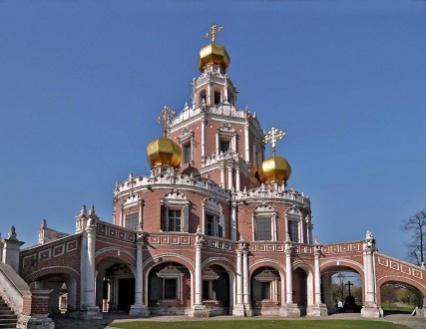 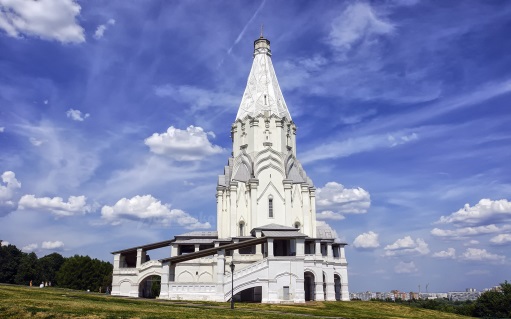 КОНТРОЛЬНО-ИЗМЕРИТЕЛЬНЫЕ МАТЕРИАЛЫ ДЛЯ ПРОВЕДЕНИЯ ПРОМЕЖУТОЧНОЙ АТТЕСТАЦИИ в 2022-2023 учебном году по ОДНКНР в 9 классе                                                                                                Итоговый контрольный тест ОДНКНР 9 классКритерии оценивания  «5»- 9-10    «4» - 8-7    «3» - 6-5    «2» - 4-0ВАРИАНТ 2.1. Что относится к духовным ценностям?А) взаимопомощь, зависть, соперничество;               Б) доброта, милосердие, отзывчивость;В) сострадание, равнодушие, взаимовыгода;             Г) благополучие, любовь, деньги.2. Кто из этих знаменитых людей писал музыку?А) И. Кулибин. Б) К. Брюллов. В) Д. Шостакович.    Г) А. Пушкин.3. Сергий Радонежский благословил полководца:А) Александра Невского. Б) Дмитрия Донского. Г) Иллариона Кутузова. Г) Александра Суворова.4. Какое государство является родиной Иисуса Христа?А) Египет Б) Индия В) Византии Г) Палестина5. Тора - главная книга:   А) Христианства; Б) Буддизма; В) Иудаизма; Г) Ислама.6. Крещение Руси произошло в годы княжения:А) Ольги   Б) Владимира   В) Ярослава Мудрого   Г) Святослава7. В каком произведении Владимир Мономах завещал своим детям блюсти евангельские заветы, сделав их  основой своей жизни?А) Русская правда  Б) Поучение детям  В) Правда Ярославичей   Г) Домострой8. Верны ли следующие суждения о морали?А. Выполнение норм морали является свободным выбором человека.Б. Нормы морали опираются на представления людей о добре и зле.1) верно только А    2) верно только    Б 3) верны оба суждения 4) оба суждения неверны9. Верны ли следующие суждения о патриотизме?А. Патриотизм — чувство любви к Отечеству и преданности ему.Б. Патриотизм проявляется в уважении к историческим традициям своего Отечества.1) верно только А    2) верно только Б     3) верны оба суждения     4) оба суждения неверны10. Создателем, какого из приведённых памятников культуры является А.С. Пушкин? Укажитепорядковый номер этого памятника культуры.1) «Житие протопопа Аввакума…»2) «Великие Четьи-Минеи»3) Роман в стихах «Евгений Онегин»4)       5) 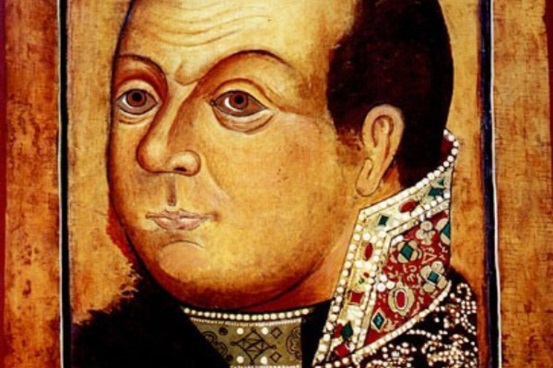 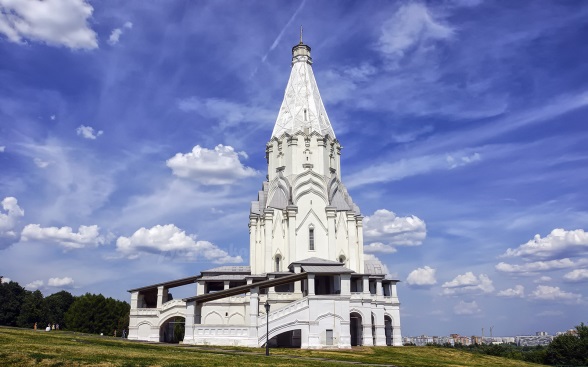 № урокаДАТАДАТАТЕМАКоличество часов№ урокаПо плануФактТЕМАКоличество часов1.2 неделя январяВведение. Что такое нравственность?12.3 неделя январяМногонациональный народ России.13.4 неделя январяКультура и быт   народов России14.2 неделя февраляКультура и быт   народов Кавказа15.3 неделя февраляРоль религии в формировании нравственности.16.4 неделя февраляИстория появления  христианства, ислама  и буддизма в России.17.1 неделя мартаГерои национального эпоса разных народов России18.2 неделя мартаРеальные примеры выражения патриотических чувств в истории России (Дмитрий Донской, Кузьма Минин, Иван Сусанин, Надежда Дурова и др.). 19.3 неделя мартаКонтрольная работа №1 по итогам 3 четверти «Формирование нравственности»110.1 неделя апреляТема труда в фольклоре разных народов (сказках, легендах, пословицах).111.2 неделя апреляМораль в фольклоре народов России.112.3 неделя апреляСемейные ценности в фольклоре народов России.113.4 неделя апреляБлаготворительность в российской истории. 114.1 неделя маяИзвестные меценаты России.115.2 неделя маяОбразованность человека, его интересы, увлечения, симпатии, радости, нравственные качества личности – составляющие духовного мира. Толерантность116.3 неделя маяИтоговая контрольная работа №2 по курсу «ОДНКНР».117.4 неделя маяПовторительно-обобщающий урок по курсу1